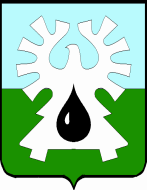 МУНИЦИПАЛЬНОЕ ОБРАЗОВАНИЕ ГОРОД УРАЙХанты-Мансийский автономный округ-ЮграАДМИНИСТРАЦИЯ ГОРОДА УРАЙПОСТАНОВЛЕНИЕот 21.04.2017                                                                                                            №1042Об утверждении Порядка проведения администрацией города Урай оценки регулирующего воздействия проектов муниципальных нормативных правовых актов, экспертизы и оценки фактического воздействия муниципальных нормативных правовых актов, затрагивающих вопросы осуществления предпринимательской и инвестиционной деятельности В соответствии с Указом Президента Российской Федерации от 07.05.2012 №601 «Об основных направлениях совершенствования системы государственного управления», на основании статей 7 и 46  Федерального закона от 06.10.2003 №131-ФЗ «Об общих принципах организации местного самоуправления в Российской Федерации», в соответствии с Законом  Ханты-Мансийского автономного округа - Югры от 29.05.2014 №42-оз «Об отдельных вопросах организации оценки регулирующего воздействия проектов нормативных правовых актов, экспертизы и оценки фактического воздействия нормативных правовых актов в Ханты-Мансийском автономном округе - Югре и о внесении изменения в статью 33.2 Закона Ханты-Мансийского автономного округа - Югры «О нормативных правовых актах Ханты-Мансийского автономного округа - Югры», пунктом 4 статьи 33 устава города Урай:1. Утвердить Порядок проведения администрацией города Урай оценки регулирующего воздействия проектов муниципальных нормативных правовых актов, экспертизы и оценки фактического воздействия муниципальных нормативных правовых актов, затрагивающих вопросы осуществления предпринимательской и инвестиционной деятельности, согласно приложению к постановлению.2. Определить управление экономики, анализа и прогнозирования администрации города Урай уполномоченным органом от имени администрации города Урай, ответственным за внедрение процедуры оценки регулирующего воздействия и выполняющими функции нормативно-правового, информационного и методического обеспечения оценки регулирующего воздействия, а также оценки качества проведения процедуры оценки регулирующего воздействия разработчиками проектов муниципальных нормативных правовых актов, дачи заключения об оценке регулирующего воздействия проекта муниципального нормативного правового акта и на проведение экспертизы  и оценки фактического воздействия муниципальных нормативных правовых актов,.3. Определить, что сведения в рамках проведения процедур оценки регулирующего воздействия проектов муниципальных нормативных правовых актов, экспертизы и оценки фактического воздействия муниципальных нормативных правовых актов, в том числе в целях организации публичных консультаций и информирования об их результатах, размещаются в подразделе «Оценка регулирующего воздействия МНПА» раздела «Документы» на официальном сайте органов местного самоуправления города Урай в информационно-телекоммуникационной сети «Интернет».4. Признать утратившими силу:4.1. Постановление администрации города Урай от 11.12.2015 №4122 «Об утверждении порядков проведения оценки регулирующего воздействия проектов муниципальных нормативных правовых актов, экспертизы и оценки фактического воздействия муниципальных нормативных правовых актов администрации города Урай, затрагивающих вопросы осуществления предпринимательской и инвестиционной деятельности».4.2. Постановление администрации города Урай от 01.04.2016 №894 «О внесении изменений в постановление администрации города Урай от 11.12.2015 №4122».4.3. Постановление администрации города Урай от 29.06.2016 №1860 «О внесении изменений в постановление администрации города Урай от 11.12.2015 №4122».4.4. Постановление администрации города Урай от 29.03.2017 №740 «О внесении изменений в приложение 1 к постановлению администрации города Урай от 11.12.2015 №4122».5. Опубликовать постановление в газете «Знамя» и разместить на официальном сайте органов местного самоуправления города Урай в информационно-телекоммуникационной сети «Интернет».6. Контроль за выполнением  постановления возложить на заместителя главы города Урай С.П.Новоселову.Исполняющий обязанности главы города Урай                                 В.В.ГамузовПриложение  к постановлению                                                                                               администрации города Урай  от 21.04.2017  №1042Порядок проведения администрацией города Урай оценки регулирующего воздействия проектов муниципальных нормативных правовых актов, экспертизы и оценки фактического воздействия муниципальных нормативных правовых актов, затрагивающих вопросы осуществления предпринимательской и инвестиционной деятельности1.Общие положения1.1. Порядок проведения администрацией города Урай оценки регулирующего воздействия проектов муниципальных нормативных правовых актов, экспертизы и оценки фактического воздействия муниципальных нормативных правовых актов, затрагивающих вопросы осуществления предпринимательской и инвестиционной деятельности (далее - Порядок), регламентирует процедуры оценки регулирующего воздействия (далее - процедура ОРВ, ОРВ) проектов муниципальных нормативных правовых актов, экспертизы и оценки фактического воздействия (далее - процедура ОФВ, ОФВ) муниципальных нормативных правовых актов (далее - МНПА), устанавливающих новые или изменяющих ранее предусмотренные  муниципальными нормативными правовыми актами обязанности для субъектов предпринимательской и инвестиционной деятельности. Порядок определяет участников мероприятий по оценке регулирующего воздействия проектов муниципальных нормативных правовых актов, экспертизы и оценки фактического воздействия муниципальных нормативных правовых актов, затрагивающих вопросы осуществления предпринимательской и инвестиционной деятельности, их функции, а также формы необходимых документов.1.2. Для целей настоящего Порядка используются следующие термины:1) разработчики проектов МНПА – заместители главы города Урай, руководители и специалисты органов местного самоуправления города Урай, в ведении которых находятся соответствующие вопросы.Разработчиками проектов МНПА могут быть субъекты правотворческой инициативы, установленные Федеральным законом от 06.10.2003 №131-ФЗ «Об общих принципах организации местного самоуправления в Российской Федерации», уставом города Урай.2) Орган, осуществляющий предварительную ОРВ проектов МНПА - правовое управление администрации города Урай.3) Ответственный орган – орган администрации города Урай, осуществляющий экспертизу (оценку фактического воздействия) МНПА.4) Уполномоченный орган - орган администрации города Урай, ответственный за внедрение ОРВ и выполняющий функции нормативно-правового и информационного обеспечения ОРВ, экспертизы и оценки фактического воздействия, а также оценки качества проведения процедур ОРВ, экспертизы и оценки фактического воздействия, определенный пунктом 2 постановления.5) Публичные консультации - открытое обсуждение с заинтересованными лицами проекта МНПА или действующего МНПА, организуемое разработчиком проекта МНПА или ответственным органом, в ходе проведения процедуры ОРВ проекта МНПА, экспертизы или оценки фактического воздействия МНПА.6) Участники публичных консультаций - органы местного самоуправления города Урай (за исключением разработчика проекта МНПА и ответственного органа), организации, целью деятельности которых является защита и представление интересов субъектов предпринимательской и инвестиционной деятельности, иные совещательные органы, созданные при администрации города Урай, субъекты предпринимательской и инвестиционной деятельности, их ассоциации и союзы, научно-исследовательские, общественные и иные организации и лица, принимающие участие в публичных обсуждениях положений проектов МНПА.В целях  взаимодействия между администрацией города Урай и организациями, представляющими интересы предпринимательского и (или) инвестиционного сообщества, при проведении ОРВ проектов МНПА, экспертизы и ОФВ МНПА, заключаются соглашения по форме согласно приложению 13 к Порядку.7) Сводный отчет об оценке регулирующего воздействия проекта муниципального нормативного правового акта (экспертизы муниципального нормативного правового акта) - документ, содержащий выводы по итогам проведения разработчиком проекта МНПА или ответственным органом исследования (оценки) эффективности предложенных вариантов правового регулирования или действующего правового регулирования.8) Участники проведения ОРВ, экспертизы и ОФВ - разработчик проекта МНПА, ответственный орган, уполномоченный орган и участники публичных консультаций, принимающие участие в процедурах ОРВ проекта МНПА, экспертизы и ОФВ МНПА;9) Заключение об оценке регулирующего воздействия проекта муниципального нормативного правового акта (далее – заключение об ОРВ)  - завершающий процедуру ОРВ документ, подготавливаемый уполномоченным органом и содержащий выводы об обоснованности полученных разработчиком проекта МНПА результатов ОРВ проекта МНПА.10) Заключение об экспертизе муниципального нормативного правового акта (далее- заключение об экспертизе) - завершающий процедуру экспертизы МНПА документ, подготавливаемый уполномоченным органом и содержащий выводы о положениях МНПА, в отношении которого проводится экспертиза, создающих необоснованные затруднения для осуществления предпринимательской и инвестиционной деятельности, или об отсутствии таких положений, а также обоснование сделанных выводов.11) Заключение об оценке фактического воздействия муниципального нормативного правового акта (далее – заключение об ОФВ) - завершающий процедуру оценки фактического воздействия  МНПА документ, подготавливаемый уполномоченным органом и содержащий выводы о достижении целей регулирования, фактических положительных и отрицательных последствиях принятия МНПА, о выявлении в нем положений, необоснованно затрудняющих ведение предпринимательской и инвестиционной деятельности или приводящих к возникновению необоснованных расходов субъектов предпринимательской и инвестиционной деятельности и бюджета города Урай.12) Официальный сайт – официальный сайт органов местного самоуправления города Урай в информационно-телекоммуникационной сети «Интернет», являющийся  информационным ресурсом для размещения сведений о проведении процедур ОРВ проектов МНПА, экспертизы  и оценки фактического воздействия МНПА, в том числе в целях организации публичных консультаций и информирования об их результатах, а также интернет-порталом для публичного обсуждения проектов МНПА и действующих МНПА.1.3. Администрацией города Урай проводятся:1) ОРВ проектов МНПА - в отношении проектов постановлений администрации города Урай, проектов решений Думы города Урай, вносимых в Думу города Урай главой города Урай;2) экспертиза МНПА- в отношении постановлений администрации города Урай;3) ОФВ МНПА - в отношении постановлений администрации города Урай, решений Думы города Урай, принятых на основании проектов решений Думы города Урай, внесенных в Думу города Урай главой города Урай.1.4. Оценка регулирующего воздействия проектов МНПА проводится с учетом степени регулирующего воздействия положений, содержащихся в подготовленном разработчиком проекте МНПА:1) высокая степень регулирующего воздействия - проект МНПА содержит положения, устанавливающие ранее не предусмотренные законодательством Российской Федерации и иными нормативными правовыми актами обязанности, запреты и ограничения для физических и юридических лиц в сфере предпринимательской и инвестиционной деятельности или способствующие их установлению, а также положения, приводящие к возникновению ранее не предусмотренных законодательством Российской Федерации и иными нормативными правовыми актами расходов физических и юридических лиц в сфере предпринимательской и инвестиционной деятельности;2) средняя степень регулирующего воздействия - проект МНПА содержит положения, изменяющие ранее предусмотренные законодательством Российской Федерации и иными нормативными правовыми актами обязанности, запреты и ограничения для физических и юридических лиц в сфере предпринимательской и инвестиционной деятельности или способствующие их установлению, а также положения, приводящие к увеличению ранее предусмотренных законодательством Российской Федерации и иными нормативными правовыми актами расходов физических и юридических лиц в сфере предпринимательской и инвестиционной деятельности;3) низкая степень регулирующего воздействия - проект МНПА не содержит положений, предусмотренных подпунктами 1 и 2 настоящего пункта, однако подлежит ОРВ в установленном порядке.2. Функции участников проведения оценки регулирующего воздействия проектов муниципальных нормативных правовых актов, экспертизы и оценки фактического воздействия муниципальных нормативных правовых актов2.1. Функции разработчика проекта МНПА и ответственного органа:1) проведение процедур ОРВ проектов МНПА, экспертизы и ОФВ МНПА в соответствии с настоящим Порядком;2)  проведение публичных консультаций и сведение предложений по их результатам;3) рассмотрение поступивших предложений по процедуре ОРВ проектов МНПА, экспертизе, ОФВ МНПА и принятию своевременных действий  по урегулированию разногласий с участниками публичных консультаций;4) подготовка и направление в уполномоченный орган сводки предложений об ОРВ проектов МНПА, экспертизе и ОФВ МНПА.2.2. Функции органа, осуществляющего предварительную ОРВ проектов МНПА:1) проведение процедуры предварительной ОРВ проектов МНПА;2) подготовка заключений по результатам предварительной ОРВ проектов МНПА.2.3. Функции уполномоченного органа:1) нормативно-правовое и информационно-методическое обеспечение ОРВ проектов МНПА, экспертизы и ОФВ МНПА;2) контроль качества соблюдения процедур ОРВ проектов МНПА, экспертизы и ОФВ МНПА;3) рассмотрение сводки предложений по результатам проведения публичных консультаций в целях проведения ОРВ проектов МНПА, экспертизы и оценки фактического воздействия МНПА; 4) подготовка заключений об ОРВ проектов МНПА, экспертизе и ОФВ МНПА;5) формирование отчетности о развитии и результатах ОРВ проектов МНПА, экспертизы и ОФВ МНПА на территории города Урай.3. Оценка регулирующего воздействия проектов муниципальных нормативных правовых актов3.1. ОРВ проектов МНПА может быть:1) предварительной; 2) упрощенной; 3) углубленной, которая включает в себя:а) проведение публичных консультаций;б) составление сводки предложений по результатам публичных консультаций в целях проведения оценки регулирующего воздействия проекта МНПА (далее – сводка предложений по ОРВ);в) составление сводного отчета о результатах проведения ОРВ проекта МНПА;4) подготовку уполномоченным органом заключения об ОРВ. 3.2. Предварительная  ОРВ проекта МНПА осуществляется на этапе проведения правовым управлением администрации города Урай правовой экспертизы МНПА в соответствии с пунктом 3.2 Порядка внесения проектов муниципальных правовых актов администрации города Урай, утвержденного постановлением администрации города Урай от 25.05.2011 №1439.  3.3. Предварительная ОРВ проекта МНПА проводится в целях выявления в проекте МНПА положений:1) регулирующих отношения в сфере предпринимательской и инвестиционной деятельности;2) устанавливающих новые или изменяющих ранее предусмотренные муниципальными нормативными правовыми актами обязанности для субъектов предпринимательской и инвестиционной деятельности;3) устанавливающих, изменяющих или отменяющих ранее установленную ответственность за нарушение муниципальных нормативных правовых актов, затрагивающих вопросы осуществления предпринимательской и инвестиционной деятельности;4) способствующих возникновению необоснованных расходов субъектов предпринимательской и инвестиционной деятельности и местного бюджета.3.4. Правовое управление администрации города Урай в течение срока, установленного для согласования проектов МНПА, рассматривает поступивший проект МНПА на предмет выявления в нем положений, указанных в пункте 3.3 настоящего Порядка.3.5. В случае, если в ходе проведения предварительной ОРВ в проекте МНПА не выявлено положений, указанных в пункте 3.3 настоящего Порядка, правовое управление администрации города Урай дает заключение об отсутствии  необходимости проведения ОРВ проекта МНПА.3.6. В случае выявления правовым управлением администрации города Урай в проекте МНПА положений, указанных в пункте 3.3 настоящего Порядка, дается заключение о необходимости  проведения разработчиком проекта МНПА процедуры ОРВ в соответствии с настоящим Порядком.3.7. Упрощенная процедура ОРВ проектов МНПА осуществляется по принципу углубленной ОРВ, но без проведения разработчиком проекта МНПА публичных консультаций, составлений сводки предложений по ОРВ и сводного отчета о результатах проведения ОРВ проекта МНПА. Упрощенная процедура ОРВ проектов МНПА проводится в отношении следующих документов:проектов МНПА, принимаемых в целях приведения в соответствие с требованиями федерального и (или) регионального законодательства;проектов постановлений администрации города Урай об утверждении административных регламентов предоставления муниципальных услуг или о внесении изменений в них, прошедших независимую экспертизу в соответствии с порядком разработки и утверждения административных регламентов предоставления муниципальных услуг в муниципальном образовании городской округ город Урай, утвержденном постановлением администрации города Урай от 18.01.2013 №117;3) проектов постановлений администрации города Урай об утверждении административных регламентов осуществления муниципального контроля, прошедших независимую экспертизу в порядке, установленном постановлением Правительства ХМАО - Югры от 02.03.2012 №85-п;проектов документов стратегического планирования муниципального образования городской округ город Урай, прошедших общественное обсуждение в соответствии с Порядком проведения общественного обсуждения проектов документов стратегического планирования муниципального образования городской округ город Урай, утвержденным постановлением администрации города Урай от 20.02.2017 №395.3.8. При проведении углубленной ОРВ проекта МНПА разработчик проекта МНПА в целях учета мнения субъектов предпринимательской и инвестиционной деятельности проводит публичные консультации.3.9. Для проведения публичных консультаций разработчик проекта МНПА составляет уведомление о проведении публичных консультаций в целях оценки регулирующего воздействия проекта муниципального нормативного правового акта в администрации города Урай (далее - уведомление о проведении публичных консультаций в целях ОРВ) по форме согласно приложению 1 к настоящему Порядку, перечень вопросов, предлагаемых к обсуждению в ходе публичных консультаций, или опросный лист при проведении публичных консультаций в целях оценки регулирующего воздействия проекта муниципального нормативного правового акта (далее – опросный лист ОРВ) по форме согласно приложению 4 к настоящему Порядку. 3.10. В целях размещения на официальном сайте разработчиком проекта МНПА направляются в электронном виде в управление по информационным технологиям и связи администрации города Урай (далее – Управление) на адрес электронной почты asu1@uray.ru.в  следующие документы:1) проект МНПА;2) пояснительная записка к проекту МНПА;3) уведомление о проведении публичных консультаций в целях ОРВ;4) перечень вопросов, предлагаемых к обсуждению, или опросный лист ОРВ.3.11.В пояснительной записке к проекту МНПА:3.11.1. при упрощенной процедуре ОРВ проекта МНПА отражаются следующие вопросы:1) обоснование необходимости проведение процедуры ОРВ в отношении разработанного проекта МНПА;2) обоснованность расходов субъектов предпринимательской и инвестиционной деятельности и местного бюджета на осуществление такой деятельности, связанных с необходимостью соблюдать обязанности, запреты и ограничения, возлагаемые на них или изменяемые предлагаемым правовым регулированием.3.11.2. при углубленной процедуре ОРВ проекта МНПА отражаются следующие вопросы:1) цель предлагаемого правового регулирования;2) описание субъектов предпринимательской и инвестиционной деятельности, интересы которых будут затронуты предлагаемым правовым регулированием;3) описание обязанностей, запретов и ограничений, которые предполагается возложить на субъекты предпринимательской и инвестиционной деятельности предлагаемым правовым регулированием, и (или) описание предполагаемых изменений в содержании существующих обязанностей указанных субъектов;4) обоснованность расходов субъектов предпринимательской и инвестиционной деятельности и местного бюджета на осуществление такой деятельности, связанных с необходимостью соблюдать обязанности, запреты и ограничения, возлагаемые на них или изменяемые предлагаемым правовым регулированием;5) оценка рисков невозможности решения проблемы предложенным способом, рисков непредвиденных негативных последствий.3.12. Управление обеспечивает:а) размещение в подразделе «Оценка регулирующего воздействия МНПА» раздела «Документы» на официальном сайте  (далее – специализированный раздел официального сайта) электронных версий проекта МНПА, пояснительной записки к нему, уведомления о проведении публичных консультаций в целях ОРВ и  опросного листа ОРВ в срок не позднее 2 рабочих дней со дня, следующего за днем их поступления в Управление;б) доступность электронных версий проекта МНПА, пояснительной записки к нему, уведомления о проведении публичных консультаций в целях ОРВ и  опросного листа ОРВ, размещенных на официальном сайте, заинтересованным лицам, работоспособность модуля «Обратная связь» в целях контактирования заинтересованных лиц с разработчиком проекта МНПА, для ознакомления, оставления своих предложений и замечаний во время проведения публичных консультаций. 3.13. Разработчик проекта МНПА одновременно с размещением на официальном сайте уведомления о проведении публичных консультаций в целях ОРВ информирует об их проведении организации, представляющие интересы предпринимательского и инвестиционного сообщества, с которыми заключены соглашения о взаимодействии при проведении ОРВ, а также иных лиц, которых целесообразно привлечь к участию в публичных консультациях, исходя из содержания проблемы, цели и предмета регулирования.3.14. Срок проведения публичных консультаций составляет 7 календарных дней со дня размещения на официальном сайте документов, предусмотренных пунктом 3.9 настоящего Порядка.3.15. Заполненная форма опросного листа ОРВ направляется заинтересованными лицами на адрес электронной почты, указанный в уведомлении о проведении публичных консультаций в целях ОРВ.3.16. Публичные консультации могут проходить в форме круглого стола с участием заинтересованных лиц, приглашенных разработчиком проекта МНПА.3.17. По окончанию публичных консультаций разработчик проекта МНПА в течение 16 рабочих дней обрабатывает и согласовывает все предложения, поступившие в установленные настоящим Порядком сроки  проведения публичных консультаций. В указанный срок входит составление сводки предложений по ОРВ, сводного отчета об ОРВ проекта МНПА, а также,  в случае необходимости урегулирования разногласий, проведение согласовательных процедур, подписание протокола, доработка проекта МНПА. 3.18. Результаты публичных консультаций оформляются в виде сводки предложений по ОРВ согласно приложению 7 к настоящему Порядку.3.19. В сводке предложений по ОРВ указывается автор и содержание предложения, результат его рассмотрения (предполагается ли использовать данное предложение при разработке проекта МНПА; в случае отказа от использования предложения указываются причины принятия такого решения).3.20. В случае непоступления в адрес разработчика проекта МНПА в течение срока проведения публичных консультаций предложений их участников, в сводке предложений по ОРВ указывается соответствующая информация.3.21. Электронную версию сводки предложений по ОРВ в целях размещения в специализированном разделе официального сайта разработчик проекта МНПА направляет в Управление  на адрес электронной почты asu1@uray.ru.3.22. Управление  обеспечивает размещение электронной версии сводки предложений по ОРВ не позднее 2 рабочих  дней со дня ее поступления.3.23. Разработчик проекта МНПА, осуществляющий ОРВ проекта МНПА, в случае несогласия с поступившими от участника публичных консультаций предложениями или замечаниями, в срок не более 5 рабочих дней с даты окончания публичных консультаций обеспечивает проведение согласительных процедур в форме совместных совещаний, переговоров, переписки.3.24. При проведении согласительных процедур в форме переговоров, совещаний разработчиком проекта МНПА оформляется протокол, в котором отражаются данные об урегулировании разногласий и принятое решение по итогам проведения переговоров, совещаний.3.25. В случае учета предложений, поступивших в ходе проведения публичных консультаций,  разработчик проекта МНПА в течение 3 рабочих дней дорабатывает проект МНПА и вместе с пояснительной запиской и сводкой предложений по ОРВ представляет на повторное согласование в порядке, предусмотренном настоящим Порядком. 3.26. Протокол подписывается представителями разработчика проекта МНПА,  осуществляющего ОРВ, и участниками публичных консультаций, участвующими в переговорах, совещаниях, в срок не более 3 рабочих дней с даты проведения переговоров, совещаний.3.27. Проведение публичных консультаций, за исключением доработки проекта МНПА, в отношении проектов МНПА, внесенных иными субъектами правотворческой инициативы, обеспечивается органами администрации города Урай, в ведении которых находятся соответствующие вопросы.  3.28. Доработка проекта МНПА, внесенного иными субъектами правотворческой инициативы   (в случае учета предложений, поступивших в ходе проведения публичных консультаций), осуществляется иными субъектами правотворческой инициативы самостоятельно на основании поступивших предложений, замечаний, которые  направляются в их адрес органом администрации города Урай, в ведении которого находятся соответствующие вопросы, в течение 2 рабочих дней со дня составления сводки предложений по ОРВ.3.29. Проект МНПА, прошедший публичные консультации и процедуры согласования, направляется разработчиком проекта МНПА в уполномоченный орган для дачи заключения об ОРВ.3.30. К проекту МНПА при упрощенной ОРВ прилагаются:1) сопроводительное письмо;2)  пояснительная записка, 3) заключения и иные документы, предусмотренные Порядком внесения проектов муниципальных правовых актов администрации города Урай, утвержденным постановлением администрации города Урай от 25.05.2011 №1439, или Положением о порядке внесения проектов муниципальных правовых актов Думы города Урай, принятым решением Думы города Урай от 23.11.2006 №73.3.31. К проекту МНПА при углубленной ОРВ прилагается:1) сопроводительное письмо;2) пояснительная записка;3) сводка предложений по ОРВ;4) сводный отчет об оценке регулирующего воздействия проекта муниципального нормативного правового акта по форме согласно приложению 8 к настоящему Порядку;5) заключения и иные документы, предусмотренные Порядком внесения проектов муниципальных правовых актов администрации города Урай, утвержденным постановлением администрации города Урай от 25.05.2011 №1439, или Положением о порядке внесения проектов муниципальных правовых актов Думы города Урай, принятым решением Думы города Урай от 23.11.2006 №73.3.32. Направление проекта МНПА с приложениями в уполномоченный орган в отношении проектов МНПА, внесенных иными субъектами правотворческой инициативы, обеспечивается разработчиком проекта МНПА.  3.33. Уполномоченный орган в течение 5 рабочих дней после поступления от разработчика проекта МНПА осуществляет подготовку заключения об ОРВ (упрощенной или углубленной) по форме согласно приложению 10 к настоящему Порядку и направляет его разработчику проекта МНПА, а электронную версию - в Управление на адрес электронной почты asu1@uray.ru.3.34. В ходе подготовки заключения об ОРВ проекта МНПА уполномоченный орган с учетом сводки предложений по ОРВ и сводного отчета об ОРВ проекта МНПА (в случае углубленной ОРВ проекта МНПА) делает итоговый вывод по двум направлениям:1) о наличии (отсутствии) в проекте МНПА положений, вводящих избыточные обязанности, запреты и ограничения для субъектов предпринимательской и инвестиционной деятельности или способствующих их введению, а также положений, способствующих возникновению необоснованных расходов субъектов предпринимательской и инвестиционной деятельности и местного бюджета;2) о соблюдении (несоблюдении) разработчиком проекта МНПА процедуры ОРВ проекта МНПА, установленной настоящим Порядком. 3.35. Электронную версию сводного отчета об ОРВ проекта МНПА в целях размещения в специализированном разделе официального сайта  разработчик проекта МНПА направляет в Управление  на адрес электронной почты asu1@uray.ru.3.36. Электронную версию заключения об ОРВ в целях размещения в специализированном разделе официального сайта уполномоченный орган направляет в Управление на адрес электронной почты asu1@uray.ru.3.37. Управление обеспечивает размещение в специализированном разделе официального сайта электронных версий:1) сводного отчета об ОРВ проекта МНПА - не позднее 2 рабочих  дней со дня поступления документа от разработчика проекта МНПА;2) заключения об ОРВ - не позднее 3 рабочих дней со дня поступления документа от уполномоченного органа.3.38. В случае получения отрицательного заключения уполномоченного органа разработчик проекта МНПА обеспечивает устранение замечаний, изложенных в отрицательном заключении, и представляет повторно в уполномоченный орган доработанный проект МНПА для рассмотрения и дачи заключения.3.39. В случае наличия обоснованных предложений уполномоченного органа, направленных на улучшение качества проекта МНПА, они также включаются в заключение об ОРВ.3.40.  В случае, если замечания, представленные уполномоченным органом в заключении об ОРВ, разработчик проекта МНПА считает необоснованными, проводятся дополнительные согласительные процедуры в форме совместных консультаций или совещаний, результаты которых оформляются протоколом.3.41. После устранения замечаний уполномоченного органа разработчик проекта МНПА повторно направляет проект МНПА на согласование для дачи заключения в уполномоченный орган.3.42. Заключение об ОРВ является обязательным приложением к проекту МНПА, направляемому разработчиком проекта МНПА в правовое управление администрации города Урай для проведения правовой экспертизы.4. Экспертиза муниципальных нормативных правовых актов 4.1. Экспертиза МНПА проводится администрацией города Урай на основании ежегодно утверждаемого постановлением администрации города Урай плана проведения экспертизы муниципальных нормативных правовых актов (далее - план).4.2. В план включаются постановления администрации города Урай, затрагивающие вопросы осуществления предпринимательской и инвестиционной деятельности, при подготовке которых не проводилась оценка регулирующего воздействия, указываются срок начала и окончания проведения экспертизы по каждому МНПА, орган администрации города Урай, ответственный за проведение экспертизы (далее – ответственный орган), его почтовый адрес и адрес электронной почты.4.3. План формируется управлением экономики, анализа и прогнозирования администрации города Урай с учетом информации, предоставленной органами администрации города Урай, и подлежит утверждению в срок до 20 декабря года, предшествующего году проведения экспертизы МНПА.4.4. Электронная версия утвержденного плана в целях размещения в специализированном разделе официального сайта направляются управлением экономики, анализа и прогнозирования администрации города Урай в  Управление  на адрес электронной почты asu1@uray.ru, которое  обеспечивает его размещение на официальном сайте не позднее 2 рабочих дней со дня его поступления.4.5.  Срок проведения экспертизы МНПА составляет 90 календарных дней. 4.6.  Проведение экспертизы МНПА включает:1)  проведение публичных консультаций;2)  составления сводки предложений по результатам публичных консультаций в целях проведения экспертизы МНПА (далее – сводка предложений по экспертизе);3) составление сводного отчета об экспертизе муниципального нормативного правового акта (далее- сводный отчет об экспертизе МНПА);4) подготовки уполномоченным органом заключения об экспертизе. 4.7. Публичные консультации проводятся в течение 30 календарных дней с даты, установленной планом. 4.8. Публичные консультации в ходе экспертизы МНПА, а также урегулирование разногласий, возникающих по спорным вопросам на этапе публичных консультаций, согласительные процедуры проводятся в соответствии с правилами, установленными разделом 3 Порядка, с учетом особенностей проведения экспертизы МНПА, предусмотренных настоящим разделом.4.9. В целях проведения публичных консультаций ответственный орган формирует уведомление о проведении публичных консультаций в целях проведения экспертизы муниципального нормативного правового акта по форме согласно приложению 2 к настоящему Порядку, перечень вопросов, предлагаемых к обсуждению в ходе публичных консультаций, или опросный лист при проведении публичных консультаций в целях экспертизы муниципального нормативного правового акта по форме согласно приложению 5 к настоящему Порядку, а также актуальная редакция МНПА (на дату начала проведения экспертизы МНПА). 4.10. Электронные версии  документов, предусмотренных пунктом 4.9 настоящего Порядка, направляются ответственным органом не позднее чем за 3 рабочих дня до дня начала проведения экспертизы МНПА в  Управление  на адрес электронной почты asu1@uray.ru для их размещения в специализированном разделе официального сайта не позднее даты начала проведения экспертизы МНПА.  Одновременно с размещением указанных документов ответственный орган информирует о проведении публичных консультаций организации, представляющие интересы предпринимательского и инвестиционного сообщества, с которыми заключены соглашения о взаимодействии при проведении экспертизы МНПА, а также иных лиц, которых целесообразно привлечь к участию в публичных консультациях, исходя из содержания проблемы, цели и предмета регулирования.4.11. Предложения участников публичных консультаций направляются в ответственный орган в письменном или электронном виде по адресам, указанным в уведомлении о проведении публичных консультаций в целях проведения экспертизы МНПА.  4.12. Предложения участников публичных консультаций, поступившие после срока, отведенного для проведения публичных консультаций, ответственным органом не рассматриваются.4.13. Результаты рассмотрения предложений участников публичных консультаций отражаются ответственным органом в сводке предложений по экспертизе по форме согласно приложению 7 к настоящему Порядку.4.14. По истечению срока, отведенного для проведения публичных консультаций, ответственным органом составляется сводный отчет об экспертизе МНПА по форме согласно приложению 9 к настоящему Порядку.4.15. Ответственный орган по результатам публичных консультаций  не позднее, чем за 10 календарных дней до дня окончания установленного планом срока окончания экспертизы МНПА,  направляет в уполномоченный орган МНПА, в отношении которого осуществляется экспертиза, с приложением:1) сопроводительного письма;2) пояснительной записки;3) сводки предложений по экспертизе;4) сводного отчета об экспертизе МНПА; 5) заключений и других документов, предусмотренных Порядком внесения проектов муниципальных правовых актов администрации города Урай, утвержденным постановлением администрации города Урай от 25.05.2011 №1439. 4.16. В ходе подготовки заключения об экспертизе МНПА уполномоченный орган с учетом представленных документов делает итоговый вывод о наличии (отсутствии) в МНПА, в отношении которого проводилась экспертиза, положений, необоснованно затрудняющих осуществление предпринимательской и инвестиционной деятельности. 4.17. Уполномоченный орган в  соответствии со сроками проведения экспертизы,  установленными планом для конкретного МНПА, составляет заключение об экспертизе муниципального нормативного правового акта по форме согласно приложению 11 к настоящему Порядку, которое должно содержать обоснование итогового вывода, и направляет его в адрес ответственного органа, а его электронную версию-  в Управление на адрес электронной почты asu1@uray.ru.4.18. Управление  обеспечивает размещение электронной версии заключения об экспертизе МНПА в специализированном разделе официального сайта не позднее 2 рабочих дней со дня  его поступления.  4.19. В случае выявления уполномоченным органом в МНПА, в отношении которого проводилась экспертиза, положений, необоснованно затрудняющих осуществление предпринимательской и инвестиционной деятельности, в заключении об экспертизе МНПА делается предложение об отмене или изменении МНПА или его отдельных положений,  необоснованно затрудняющих осуществление предпринимательской и инвестиционной деятельности. 4.20. Заключение об экспертизе МНПА носит рекомендательный характер и подлежит обязательному рассмотрению ответственным органом.4.21. Ответственный орган в течение 5 рабочих дней  с момента получения заключения об экспертизе МНПА обеспечивает принятие одного из следующих решений (о чем информирует уполномоченный орган):1) об отмене МНПА;  2) о внесении изменений в МНПА; 3) о принятии нового МНПА;4) о сохранении действующего МНПА. 4.22. В случае, если замечания, представленные уполномоченным органом в заключении об экспертизе МНПА, ответственный орган считает необоснованными, проводятся дополнительные согласительные процедуры в форме совместных консультаций или совещаний, результаты которых оформляются протоколом.4.23. После устранения замечаний уполномоченного органа ответственный орган повторно направляет МНПА в уполномоченный орган на согласование и выдачу повторного заключения об экспертизе МНПА.5. Оценка фактического воздействия муниципальных нормативных правовых актов 5.1. Оценка фактического воздействия муниципальных правовых актов (далее – ОФВ МНПА) проводится разработчиками проектов МНПА, в отношении которых была проведена  упрощенная или углубленная ОРВ проектов МНПА, но не ранее чем через 2 года после вступления в силу соответствующего МНПА.5.2. Целью ОФВ МНПА является анализ достижения целей регулирования, заявленных в сводном отчете об ОРВ проекта МНПА, определение и оценка фактических положительных и отрицательных последствий принятия МНПА, а также выявление в них положений, необоснованно затрудняющих ведение предпринимательской и инвестиционной деятельности или приводящих к возникновению необоснованных расходов субъектов предпринимательской и инвестиционной деятельности и местного бюджета. 5.3. Перечень МНПА, подлежащих оценке фактического воздействия, определяется в соответствии с планом проведения оценки фактического воздействия муниципальных нормативных правовых актов (далее – план ОФВ), который формируется ежегодно уполномоченным органом с учетом предложений ответственных органов и участников публичных консультаций.5.4. План ОФВ утверждается постановлением администрации города Урай до 20 декабря года, предшествующего году проведения ОФВ МНПА, и размещается в специализированном разделе официального сайта одновременно с извещением включенных в план ОФВ ответственных органов, осуществляющих ОФВ МНПА.5.5. Ответственный орган формирует в произвольном виде отчет об ОФВ МНПА (далее - отчет), содержащий мониторинг фактического воздействия МНПА, уведомление о проведении публичных консультаций в целях оценки фактического воздействия муниципального нормативного правового акта по форме согласно приложению 3 к настоящему Порядку, перечень вопросов для участников публичных консультаций или  опросный лист при проведении публичных консультаций в рамках оценки фактического воздействия муниципального нормативного правового акта согласно приложению 6 к настоящему Порядку и направляет в уполномоченный орган для согласования.5.6. Электронные версии согласованных уполномоченным органом документов, указанных в пункте 5.5 настоящего Порядка, и актуальной редакции МНПА подлежат направлению ответственным органом не  позднее чем за 2 рабочих дня до дня начала проведения ОФВ МНПА в  Управление  на адрес электронной почты asu1@uray.ru для их размещения в специализированном разделе официального сайта не позднее даты начала проведения ОФВ МНПА. Одновременно с размещение указанных документов ответственный орган информирует о проведении публичных консультаций организации, представляющие интересы предпринимательского и инвестиционного сообщества, с которыми заключены соглашения о взаимодействии при проведении ОФВ МНПА, а также иных лиц, которых целесообразно привлечь к участию в публичных консультациях, исходя из содержания проблемы, цели и предмета регулирования. 5.7. Публичные консультации проводятся в течение 30 календарных дней с даты, установленной планом ОФВ. 5.8. Предложения участников публичных консультаций направляются в ответственный орган  в письменном виде на почтовый адрес или на адрес электронной почты, указанные в уведомлении о проведении публичных консультаций в целях ОФВ МНПА.  5.9. После завершения публичных консультаций  ответственный орган рассматривает и обобщает полученные предложения, с учетом которых дорабатывает отчет, отражая в нем свое мнение по всем поступившим предложениям, информацию об учете либо отклонении предложений участников публичных консультаций, а также составляет сводку предложений по результатам проведения публичных консультаций в целях проведения оценки фактического воздействия МНПА (далее- сводка предложений по ОФВ) по форме согласно приложению 7 к настоящему Порядку. 5.10. Ответственный орган направляет доработанный отчет  и сводку предложений по ОФВ в уполномоченный орган для дачи заключения об оценке фактического воздействия муниципального нормативного правового акта (далее- заключение об ОФВ МНПА) по форме согласно приложению 12 к настоящему Порядку, срок подготовки которого составляет не более 10 рабочих дней.5.11. В ходе подготовки заключения об ОФВ МНПА уполномоченный орган с учетом представленного отчета делает итоговый вывод о достижении (не достижении) заявленных целей регулирования в МНПА, оценивает фактические положительные и отрицательные последствия принятия МНПА, а также могут быть изложены предложения об отмене или изменении МНПА или его отдельных положений.5.12. Уполномоченный орган направляет  электронную версию заключения об ОФВ МНПА в Управление  на адрес электронной почты asu1@uray.ru, которое обеспечивает его размещение в специализированном разделе официального сайта  не позднее 2 рабочих дней со дня его поступления.5.13. Заключение об ОФВ МНПА носит рекомендательный характер и подлежит обязательному рассмотрению ответственным органом.5.14. Ответственный орган в течение 5 рабочих дней  с момента получения заключения об ОФВ МНПА обеспечивает принятие одного из следующих решений (о чем информирует уполномоченный орган):1) об отмене МНПА;  2) о внесении изменений в МНПА; 3) о принятии нового МНПА;4) о сохранении действующего МНПА. Приложение 1 к Порядку проведения администрацией города Урай оценки регулирующего воздействия проектов муниципальных нормативных правовых актов, экспертизы и оценки фактического воздействия муниципальных нормативных правовых актов, затрагивающих вопросы осуществления предпринимательской и инвестиционной деятельностиУВЕДОМЛЕНИЕо проведении публичных консультаций в целях оценкирегулирующего воздействия проекта муниципального нормативного правовогоакта Приложение 2 к Порядку проведения администрацией города Урай оценки регулирующего воздействия проектов муниципальных нормативных правовых актов, экспертизы и оценки фактического воздействия муниципальных нормативных правовых актов, затрагивающих вопросы осуществления предпринимательской и инвестиционной деятельностиУВЕДОМЛЕНИЕо проведении публичных консультаций в целях проведенияэкспертизы муниципального нормативного правового акта Приложение 3 к Порядку проведения администрацией города Урай оценки регулирующего воздействия проектов муниципальных нормативных правовых актов, экспертизы и оценки фактического воздействия муниципальных нормативных правовых актов, затрагивающих вопросы осуществления предпринимательской и инвестиционной деятельностиУВЕДОМЛЕНИЕо проведении публичных консультаций в целях проведенияоценки фактического воздействия  муниципального нормативного правового акта Приложение 4 к Порядку проведения администрацией города Урай оценки регулирующего воздействия проектов муниципальных нормативных правовых актов, экспертизы и оценки фактического воздействия муниципальных нормативных правовых актов, затрагивающих вопросы осуществления предпринимательской и инвестиционной деятельностиФорма опросного листа при проведении публичных консультаций в целях оценки регулирующего воздействия проекта муниципального нормативного правового акта Приложение 5 к Порядку проведения администрацией города Урай оценки регулирующего воздействия проектов муниципальных нормативных правовых актов, экспертизы и оценки фактического воздействия муниципальных нормативных правовых актов, затрагивающих вопросы осуществления предпринимательской и инвестиционной деятельностиФорма опросного листа при проведении публичных консультаций в целях экспертизы муниципального нормативного правового акта Контактная информацияПо Вашему желанию укажите:Наименование организации _______________________________________Сферу деятельности организации __________________________________Ф.И.О. контактного лица _________________________________________Номер контактного телефона _____________________________________Адрес электронной почты ________________________________________Приложение 6 к Порядку проведения администрацией города Урай оценки регулирующего воздействия проектов муниципальных нормативных правовых актов, экспертизы и оценки фактического воздействия муниципальных нормативных правовых актов, затрагивающих вопросы осуществления предпринимательской и инвестиционной деятельностиФормаопросного листа при проведении публичных консультацийв рамках оценки фактического воздействия муниципального нормативного правового актаКонтактная информацияПо Вашему желанию укажите:Наименование организации _______________________________________Сферу деятельности организации __________________________________Ф.И.О. контактного лица _________________________________________Номер контактного телефона _____________________________________Адрес электронной почты ________________________________________Приложение 7 к Порядку проведения администрацией города Урай оценки регулирующего воздействия проектов муниципальных нормативных правовых актов, экспертизы и оценки фактического воздействия муниципальных нормативных правовых актов, затрагивающих вопросы осуществления предпринимательской и инвестиционной деятельностиФорма сводки предложенийпо результатам проведения публичных консультацийв целях проведения оценки регулирующего воздействия проекта муниципального нормативного правового акта (экспертизы или оценки фактического воздействия муниципального нормативного правового акта) _____________________________________________________________(наименование проекта муниципального нормативного правового акта/ муниципального нормативного правового акта)1. Полный электронный адрес размещения проекта муниципального нормативного правового акта/ муниципального нормативного правового акта: подраздел «Оценка регулирующего воздействия МНПА» раздела «Документы» на официальном сайте органов местного самоуправления города Урай в информационно-телекоммуникационной сети «Интернет». 2. Срок, в течение которого разработчиком принимались предложения в связи с проведением публичных консультаций по проекту муниципального правового акта/ муниципальному нормативному правовому акту: начало «___» __________20___ г. окончание «___» ________20__ г.3. Сведения о разработчике проекта муниципального нормативного правового акта (ответственном органе):_____________________________________________________________________________	4. Сведения об участниках публичных консультаций, представивших предложения, результаты их рассмотрения:	Вывод о необходимости (отсутствии необходимости) внесения изменений в проект муниципального нормативного правового акта/ муниципальный нормативный правовой акт ________________________________________________________________________________________________________________________________________________________________Приложение:Текст скорректированного по итогам публичных консультаций проекта муниципального нормативного правового акта/ муниципального нормативного правового акта.Копии отзывов участников публичных консультацийПриложение 8 к Порядку проведения администрацией города Урай оценки регулирующего воздействия проектов муниципальных нормативных правовых актов, экспертизы и оценки фактического воздействия муниципальных нормативных правовых актов, затрагивающих вопросы осуществления предпринимательской и инвестиционной деятельностиФорма сводного отчета об оценке регулирующего воздействия проекта муниципального нормативного правового акта (наименование проекта МНПА)Сроки проведения публичного обсуждения:начало: «___» ___________ 20____ г.;окончание: «___» ___________ 20____ г.1. Общая информация2. Характеристика существующей проблемной ситуации3. Цели предлагаемого регулирования4. Описание предлагаемого регулирования и иных возможныхспособов решения проблемы5. Анализ выгод и издержек от реализации предлагаемогоспособа регулирования6. Оценка соответствующих расходов (возможных поступлений)бюджета города Урай, а также расходов субъектовпредпринимательской и инвестиционной деятельности, связанныхс необходимостью соблюдения устанавливаемых (изменяемых)обязанностей, ограничений или запретов, тыс. руб.7. Индикативные показатели--------------------------------<1> Указываются данные из раздела 3 сводного отчета8. Иные сведения, которые по мнению разработчика проекта МНПАпозволяют оценить обоснованность предлагаемого регулированияДатаРуководитель органа, ответственного за составлениенастоящего отчета                                      _________________ ___________________                                         подпись                инициалы, фамилияПриложение 9 к Порядку проведения администрацией города Урай оценки регулирующего воздействия проектов муниципальных нормативных правовых актов, экспертизы и оценки фактического воздействия муниципальных нормативных правовых актов, затрагивающих вопросы осуществления предпринимательской и инвестиционной деятельностиФОРМАсводного отчета об экспертизе муниципального нормативного правовогоакта ____________________________________________________________(наименование муниципального нормативного правового акта)Сроки проведения публичного обсуждения:начало: «___» ___________ 20____ г.;окончание: «___» ___________ 20____ г.1. Общая информация2. Описание проблемы, на решение которой направлен способрегулирования, оценка необходимости регулированияв соответствующей сфере деятельности3. Основные группы субъектов предпринимательскойи инвестиционной деятельности, иные заинтересованные лица,включая органы местного самоуправления, интересыкоторых затронуты правовым регулированием, оценка количестватаких субъектов4. Оценка соответствующих расходов (поступлений) бюджетагорода Урай, тыс. руб.5. Обязанности или ограничения для субъектовпредпринимательской и инвестиционной деятельности,а также порядок организации их исполнения--------------------------------<2> Указываются данные из раздела 3 сводного отчета.6. Оценка расходов субъектов предпринимательскойи инвестиционной деятельности, связанных с необходимостьюсоблюдения установленных обязанностей или ограниченийлибо изменением содержания таких обязанностей и ограничений,тыс. руб.--------------------------------<3> Указываются данные из раздела 3 сводного отчета.7. Иные сведения, которые, по мнению органа, осуществляющегоэкспертизу муниципального нормативного правового акта, позволяют оценитьэффективность действующего регулированияДата __/__/20__ годРуководитель органа, осуществляющего экспертизумуниципального нормативного правового акта______________ ___________________    подпись             инициалы, фамилияПриложение 10 к Порядку проведения администрацией города Урай оценки регулирующего воздействия проектов муниципальных нормативных правовых актов, экспертизы и оценки фактического воздействия муниципальных нормативных правовых актов, затрагивающих вопросы осуществления предпринимательской и инвестиционной деятельностиФОРМАзаключения об оценке регулирующего воздействия проекта муниципального нормативного правового акта                               ________________________________________________________________________________(наименование проекта муниципального нормативного правового акта)________________________  (наименование  уполномоченного органа), ответственный     завнедрение оценки регулирующего воздействия на территории города Урай (далее - уполномоченный орган), в соответствии с Порядком проведения администрацией города Урай оценки регулирующего воздействия проектов муниципальных нормативных правовых актов, экспертизы и оценки фактического воздействия муниципальных нормативных правовых актов, затрагивающих вопросы осуществления предпринимательской и инвестиционной деятельности, утвержденным постановлением администрации города Урай  (далее  - Порядок), рассмотрев проект_____________________ (наименование   проекта   муниципального нормативного   правового  акта), пояснительную записку к нему, сводный отчет об оценке регулирующего воздействия (далее - ОРВ) проекта муниципального нормативного правового акта,  и  сводку  предложений, содержащие результаты публичных консультаций,  подготовленные   ____________________________  (наименование разработчика проекта МНПА), сообщает следующее.Вариант  1.  (Применяется,  если выявлены несоблюдения процедур ОРВ проекта МНПА  или  сводный  отчет  об  ОРВ  проекта  МНПА  составлен некорректно, что позволяет  поставить  под  сомнение  процедуру  оценки  ОРВ или сделанные в сводном отчете выводы)Проект  муниципального нормативного правового акта       (далее - проект МНПА) направлен для подготовки настоящего заключения________ (впервые/повторно).________________________________________________________________________________.(информация о предшествующей подготовке заключений об ОРВ проекта МНПА)Информация  об  ОРВ  проекта МНПА размещена на официальном сайте органов местного самоуправления города Урай в информационно-телекоммуникационной сети «Интернет»  «____» ____________ 20___ года.По    проекту   МНПА   проведены   публичные   консультации   в   период   с «____» __________ 20___ года по «____» ___________ 20___ года.По  результатам рассмотрения представленных документов установлено, что при подготовке проекта МНПА:а) не соблюден порядок проведения ОРВ ____________________________________________;                                         (указываются невыполненные процедуры, предусмотренные Порядком)б)  информация,  представленная  в  сводном  отчете  об  ОРВ  проекта  МНПА, свидетельствует  о  некачественном  проведении процедур ОРВ и (или) выводы, сделанные в сводном отчете, являются необоснованными относительно вводимого регулирования и позиции участников публичных консультаций__________________________________________________________________________.   (указываются недостатки, допущенные при составлении сводного отчета и (или) проведении ОРВ)Вывод: проект МНПА возвращается без согласования.Предлагается: _______________________________________________________________.                                (указываются предложения уполномоченного органа)Вариант  2.  (Применяется,  если  несоблюдение  процедур  ОРВ проекта МНПА не выявлено,  сводный  отчет  об  ОРВ  проекта  МНПА  составлен  обоснованно  в соответствии с предъявляемыми требованиями).Проект   МНПА  направлен  разработчиком проекта МНПА  для  подготовки  настоящего заключения ____________________________________________________ (впервые/повторно).________________________________________________________________________________  (информация о предшествующей подготовке заключений об ОРВ проекта МНПА)Информация  об  ОРВ  проекта МНПА размещена на официальном сайте органов местного самоуправления города Урай в информационно-телекоммуникационной сети «Интернет» «____» ____________ 20___ года.По   проекту  МНПА  проведены  публичные  консультации  в  период  с  «____»___________ 20___ года по «____» ____________ 20___ года.По результатам рассмотрения  представленных документов установлено, что при подготовке  проекта  МНПА  процедуры, предусмотренные Порядком, разработчиком проекта МНПА соблюдены.На  основе проведенной ОРВ проекта МНПА с учетом представленной информации в  сводном  отчете  об ОРВ, сводке предложений, содержащем результаты публичных консультаций,  пояснительной  записке  к проекту МНПА уполномоченным органом сделаны следующие выводы: ______________________________________________________________;                  (вывод  о наличии либо отсутствии достаточного обоснования решения проблемы                                                     предложенным способом регулирования)________________________________________________________________________________.(вывод   о   наличии   либо   отсутствии   положений,  вводящих  избыточные обязанности,  запреты  и  ограничения  для  субъектов предпринимательской и инвестиционной   деятельности  или  способствующих  их  введению,  а  также положений,  приводящих  к  возникновению  необоснованных расходов субъектов предпринимательской   и   инвестиционной  деятельности,  а  также  местного бюджета)________________________________________________________________________________________________________________________________________________________________.           (иные замечания и предложения уполномоченного органа)Указание (при наличии) на приложения.Должность,  подпись,  инициалы,  фамилия  лица,  уполномоченного на утверждениезаключения.                                                                           Приложение 11 к Порядку проведения администрацией города Урай оценки регулирующего воздействия проектов муниципальных нормативных правовых актов, экспертизы и оценки фактического воздействия муниципальных нормативных правовых актов, затрагивающих вопросы осуществления предпринимательской и инвестиционной деятельностиФОРМАзаключения об экспертизе муниципального нормативного правового акта_______________________________________________________________________________(наименование муниципального нормативного правового акта)_________________  (наименование  уполномоченного органа), ответственный за внедрение  оценки  регулирующего  воздействия  на территории города Урай (далее - уполномоченный   орган),   в  соответствии  с Порядком проведения администрацией города Урай оценки регулирующего воздействия проектов муниципальных нормативных правовых актов, экспертизы и оценки фактического воздействия муниципальных нормативных правовых актов, затрагивающих вопросы осуществления предпринимательской и инвестиционной деятельности, утвержденным постановлением администрации города Урай  (далее  - Порядок), рассмотрев _____________________________________________________________,                                             (наименование муниципального нормативного правового акта)пояснительную  записку  к  нему,  сводный  отчет об экспертизе муниципального нормативного правового акта и свод предложений, содержащие результаты публичных консультаций, подготовленные  ________________________________________________________________________________,(наименование органа, осуществляющего экспертизу муниципального нормативного правового акта) сообщает следующее.Вариант 1. (Применяется, если выявлено несоблюдение процедур экспертизы МНПА или  сводный  отчет  об экспертизе МНПА составлен некорректно, что позволяет поставить  под  сомнение  процедуру  экспертизы  или сделанные в сводном отчете выводы).Муниципальный нормативный  правовой  акт  (далее - МНПА) направлен для подготовки настоящего заключения ______________________ (впервые/повторно)________________________________________________________________________________.(информация   о   предшествующей   подготовке   заключений   об  экспертизе  нормативного правового акта)Информация  об  экспертизе  МНПА  размещена на официальном сайте органов местного самоуправления города Урай в информационно- телекоммуникационной сети «Интернет» «____» ___________ 20____ года.В  целях  экспертизы  МНПА  проведены  публичные  консультации  в  период  с «____» _____________ 20____ года по «____» ______________ 20___ года.По  результатам рассмотрения представленных документов установлено, что при осуществлении экспертизы МНПА:а)      не      соблюден      порядок     проведения     экспертизы     МНПА________________________________________________________________________________;(указываются невыполненные процедуры, предусмотренные Порядком)б)   информация,   представленная  в  сводном  отчете  об  экспертизе  МНПА, свидетельствует  о  некачественном  проведении процедуры экспертизы и (или)выводы,  сделанные  в сводном отчете, являются необоснованными относительно существующего  регулирования  и  позиции  участников публичных консультаций________________________________________________________________________________.   (указываются недостатки, допущенные при составлении сводного отчета)Вывод: муниципальный нормативный правовой акт возвращается без согласования.Предлагается: ____________________________________________________________________                                    (указываются предложения уполномоченного органа)Вариант  2.  (Применяется,  если  несоблюдение  процедур  экспертизы МНПА не выявлено,   сводный   отчет  об  экспертизе  МНПА  составлен  обоснованно  в соответствии с предъявляемыми требованиями).МНПА направлен для подготовки настоящего заключения ____ (впервые/повторно).________________________________________________________________________________.            (информация о предшествующей подготовке заключений об экспертизе МНПА)Информация  об экспертизе МНПА размещена на официальном сайте органов местного самоуправления города Урай в информационно- телекоммуникационной сети «Интернет»  «____» ___________ 20____ года.В  целях  экспертизы  МНПА  проведены  публичные  консультации  в  период  с           «____» ______________ 20____ года по «____» ____________ 20____ года.По  результатам рассмотрения представленных документов установлено, что при экспертизе  МНПА  процедуры,  предусмотренные  Порядком, соблюдены.На  основе  проведенной экспертизы МНПА с учетом представленной информации в сводном  отчете об экспертизе МНПА, сводке поступивших предложений, содержащих результаты публичных  консультаций, пояснительной записке к МНПА уполномоченным органом сделаны следующие выводы.________________________________________________________________________________;  (вывод о наличии либо отсутствии достаточного обоснования действующего                          способа регулирования)________________________________________________________________________________;  (вывод о наличии либо отсутствии положений, необоснованно затрудняющих         ведение предпринимательской и инвестиционной деятельности)________________________________________________________________________________.           (иные замечания и предложения уполномоченного органа)Указание (при наличии) на приложения.Должность,  подпись,  инициалы,  фамилия  лица,  уполномоченного на утверждениезаключения.Приложение 12 к Порядку проведения администрацией города Урай оценки регулирующего воздействия проектов муниципальных нормативных правовых актов, экспертизы и оценки фактического воздействия муниципальных нормативных правовых актов, затрагивающих вопросы осуществления предпринимательской и инвестиционной деятельностиФОРМАзаключения об оценке фактического воздействия муниципального нормативного правового акта_______________________________________________________________________________(наименование муниципального нормативного правового акта)_________________  (наименование  уполномоченного органа), ответственный за внедрение  оценки  регулирующего  воздействия  на территории города Урай (далее - уполномоченный   орган),   в  соответствии  с Порядком проведения администрацией города Урай оценки регулирующего воздействия проектов муниципальных нормативных правовых актов, экспертизы и оценки фактического воздействия муниципальных нормативных правовых актов, затрагивающих вопросы осуществления предпринимательской и инвестиционной деятельности, утвержденным постановлением администрации города Урай  (далее  - Порядок), рассмотрев _____________________________________________________________,                                             (наименование муниципального нормативного правового акта)отчет об оценке фактического воздействия нормативного муниципального правового акта и сводку предложений по результатам публичных консультаций, подготовленные ________________________________________________________________________________(наименование органа, ответственного за проведение оценки фактического воздействия   муниципального нормативного правового акта)сообщает.Вариант 1 (при несоблюдении порядка проведения оценки фактического воздействия муниципального нормативного правового акта, либо  некачественном проведении процедуры оценки фактического воздействия, а также подготовки указанного отчета, и (или) выводы, сделанные в отчете, являются необоснованными относительно существующего правового регулирования и позиции участников публичных консультаций)Отчет об оценке фактического воздействия муниципального нормативного правового акта направлен _________________________________________________, осуществляющим оценку фактического воздействия муниципального нормативного правового акта, для подготовки настоящего заключения_________________________________________           (впервые/повторно)________________________________________________________________________________.(информация о предшествующей подготовке заключений об оценке фактического воздействия муниципального нормативного правового акта)Заключение об оценке регулирующего воздействия проекта муниципального  нормативного правового акта дано уполномоченным органом ___________________________________________________________________________(информация о дате и номере заключения уполномоченного органа об оценке регулирующего воздействия проекта нормативного правового акта)Информация об оценке фактического воздействия муниципального нормативного правового акта размещена органом, ответственным за проведение оценки фактического воздействия муниципального нормативного правового акта, на официальном сайте органов местного самоуправления города Урай в информационно- телекоммуникационной сети «Интернет» «____»___________20____года.Органом, ответственным за проведение оценки фактического воздействия муниципального нормативного правового акта, проведены публичные консультации, составление отчета об оценке фактического воздействия муниципального нормативного правового акта в период с «____»__________20____года по «____»____________20___года.________________________________________________________________________________(анализ ключевых выводов и результатов расчетов, представленных органом, ответственным за проведение оценки фактического воздействия муниципального нормативного правового акта, в соответствующих разделах отчета, обобщение и оценка результатов публичных  консультаций)По результатам рассмотрения представленных документов установлено, что при осуществлении оценки фактического воздействия муниципального нормативного правового акта органом, ответственным за проведение оценки фактического воздействия муниципального нормативного правового акта:а) не соблюден порядок проведения оценки фактического воздействия муниципального нормативного правового акта _______________________________________________________________________________;(указываются допущенные нарушения)б) информация, представленная в отчете об оценке фактического воздействия муниципального нормативного правового акта, свидетельствует о некачественном проведении процедуры оценки фактического воздействия, а также подготовки указанного отчета, и (или) выводы, сделанные в отчете, являются необоснованными относительно существующего правового регулирования и позиции участников публичных консультаций ________________________________________________________________________________.(указываются недостатки, допущенные при составлении отчета)Вывод: отчет об оценке фактического воздействия муниципального нормативного правового акта подлежит доработке и направлению в адрес уполномоченного органа для повторного проведения процедур, предусмотренных Порядком, начиная с соответствующей невыполненной или выполненной ненадлежащим образом процедуры. Предлагается: _____________________________________________________________.                (указываются предложения и иные замечания уполномоченного органа)Вариант 2 (при оценке фактического воздействия муниципального нормативного правового акта процедуры, предусмотренные Порядком, органом, ответственным за проведение оценки фактического воздействия муниципального нормативного правового акта, соблюдены)Отчет об оценке фактического воздействия муниципального нормативного правового акта направлен органом, ответственным за проведение оценки фактического воздействия муниципального нормативного правового акта, для подготовки настоящего заключения______________________________________________________________________           (впервые/повторно)________________________________________________________________________________.(информация о предшествующей подготовке заключений об оценке фактического воздействия муниципального нормативного правового акта)Заключение об оценке регулирующего воздействия проекта муниципального нормативного правового акта дано уполномоченным органом ________________________________________________________________________________(информация о дате и номере заключения уполномоченного органа об оценке регулирующего воздействия проекта муниципального нормативного правового акта)Информация об оценке фактического воздействия муниципального нормативного правового акта размещена органом, ответственным за проведение оценки фактического воздействия муниципального нормативного правового акта, на официальном сайте органов местного самоуправления города Урай в информационно- телекоммуникационной сети «Интернет» «____»___________20____года.Органом, ответственным за проведение оценки фактического воздействия муниципального нормативного правового акта, проведены публичные консультации, составление отчета об оценке фактического воздействия муниципального нормативного правового акта в период с «____»__________20____года по «____»____________20___года.________________________________________________________________________________(анализ ключевых выводов и результатов расчетов, представленных органом, осуществляющим оценку фактического воздействия муниципального нормативного правового акта, в соответствующих разделах отчета, обобщение и оценка результатов публичных консультаций)По результатам рассмотрения представленных документов установлено, что при оценке фактического воздействия муниципального нормативного правового акта процедуры, предусмотренные Порядком, органом, ответственным за проведение оценки фактического воздействия муниципального нормативного правового акта, соблюдены.На основе проведенной оценки фактического воздействия муниципального нормативного правового акта, с учетом информации, представленной органом, осуществляющим оценку фактического воздействия муниципального нормативного правового акта, сводке предложений по результатам публичных консультаций, уполномоченным органом сделаны следующие выводы._____________________________________________________________________________;(выводы о достижении или не достижении заявленных целей регулирования муниципального нормативного правового акта, фактических положительных и отрицательных последствиях принятия муниципального нормативного правового акта)_______________________________________________________________________________________;(вывод о наличии либо отсутствии положений, необоснованно затрудняющих ведение предпринимательской и инвестиционной деятельности или приводящих к возникновению необоснованных расходов субъектов предпринимательской и инвестиционной деятельности и местного бюджета)_____________________________________________________________________________.(иные замечания и предложения уполномоченного органа)Указание (при наличии) на приложения.Должность, подпись, И.О.Ф. лица,уполномоченного на утверждение заключения Приложение 13 к Порядку проведения администрацией города Урай оценки регулирующего воздействия проектов муниципальных нормативных правовых актов, экспертизы и оценки фактического воздействия муниципальных нормативных правовых актов, затрагивающих вопросы осуществления предпринимательской и инвестиционной деятельностиФормаСоглашение о взаимодействии между администрацией города Урай и организациями, представляющими интересы предпринимательского и (или) инвестиционного сообщества, при проведении оценки регулирующего воздействия проектов муниципальных нормативных правовых актов, оценки фактического воздействия и экспертизы муниципальных нормативных правовых актов г. Урай			 					      «____» ________ _____ г.Администрация  города  Урай,  действующая  от  имени  муниципального образования Ханты-Мансийского автономного округа - Югры городской   округ   город   Урай,  в  дальнейшем  именуемая «Администрация  города»,  в  лице ______________________, действующего на основании ______________________________________________________, с одной стороны, и __________________________________________________________________________________________________________________________________________ , (наименование организации)в дальнейшем именуемая «Организация», в лице _______________________________________________________________________ (Ф.И.О. представителя организации, представляющей интересы предпринимательского и инвестиционного сообщества)на основании _________________________________________________________________,                                                       (документ, устанавливающий полномочия)с   другой   стороны,  именуемые  совместно  стороны,  заключили  настоящее соглашение о нижеследующем:1. Предмет соглашения1.1. Предметом настоящего соглашения является взаимодействие сторон в целях обеспечения информационно-аналитической поддержки проведения процедуры оценки регулирующего воздействия проектов муниципальных нормативных правовых актов, оценки фактического воздействия и экспертизы муниципальных нормативных правовых актов, устанавливающих новые или изменяющих ранее предусмотренные муниципальными нормативными правовыми актами обязанности для субъектов предпринимательской и инвестиционной деятельности.2. Обязанности сторон2.1. Администрация города:1) обеспечивает направление в адрес Организации уведомлений о проведении публичных консультаций, опросных листов, а также проектов муниципальных нормативных правовых актов и пояснительных записок к ним (при проведении оценки регулирующего воздействия);2) обращается с запросами по предмету экспертизы к представителям предпринимательского и (или) инвестиционного сообщества и иным заинтересованным лицам (при необходимости), проводит обсуждения в целях урегулирования разногласий, возникающих по спорным вопросам;3) рассматривает предложения и замечания Организации относительно положений проекта муниципального нормативного правового акта (действующего муниципального нормативного правового акта), в отношении которого проводится оценка регулирующего воздействия, оценка фактического воздействия или экспертиза, оформляет их в установленном порядке;4) определяет лиц, ответственных за взаимодействие между органами Администрации города, являющимися разработчиками проектов муниципальных нормативных правовых актов и действующих муниципальных нормативных правовых актов, и Организацией в ходе публичных консультаций;5) обеспечивает организационно-техническое сопровождение реализации настоящего соглашения со стороны Администрации города;6) приглашает Организацию для участия в публичных консультациях, проводимых в форме «круглых столов».2.2. Организация:1) принимает участие в проводимых публичных консультациях при обсуждении проекта муниципального нормативного правового акта или действующего муниципального нормативного правового акта;2) организует сбор информации по вопросам, поставленным в ходе проведения публичных консультаций, осуществляет анализ и обобщение указанной информации, формирует сводную позицию членов организаций, представляющих интересы предпринимательского и инвестиционного сообщества, относительно положений проекта муниципального нормативного правового акта или действующего муниципального нормативного правового акта;3) направляет предложения и замечания относительно положений муниципального нормативного правового акта (его проекта), подлежащего оценке регулирующего воздействия, оценке фактического воздействия или экспертизе;4) определяет в целях проведения публичных консультаций работников, ответственных за организацию подготовки предложений и замечаний по обсуждаемым положениям проектов муниципальных нормативных правовых актов (муниципальных нормативных правовых актов), и направляет контактные данные указанных работников в Администрацию города;5) представляет предложения по вопросам совершенствования процедуры проведения оценки регулирующего воздействия проектов муниципальных нормативных правовых актов, оценки фактического воздействия и экспертизы муниципальных нормативных правовых актов.3. Права сторон:3.1. Администрация города вправе:1) направлять запросы в Организацию о представлении информационно-аналитических материалов, в том числе сведений о стандартных издержках субъектов предпринимательской и инвестиционной деятельности на соблюдение требований законодательства и муниципальных нормативных правовых актов, сведений о развитии предпринимательской и инвестиционной деятельности в отдельных отраслях, о качественном и количественном составе субъектов предпринимательской и инвестиционной деятельности в отдельных отраслях, иных сведений, необходимых для оценки регулирующего воздействия проектов муниципальных нормативных правовых актов, оценки фактического воздействия или экспертизы муниципальных нормативных правовых актов;2) направлять своих представителей для участия в совещаниях, «круглых столах» и иных мероприятиях, проводимых Организацией и направленных на активное привлечение субъектов предпринимательской и инвестиционной деятельности к участию в публичных консультациях, разъяснение ключевых вопросов функционирования института оценки регулирующего воздействия, оценки фактического воздействия и экспертизы.3.2. Организация вправе:1) направлять предложения и замечания относительно положений проекта муниципального нормативного правового акта, подлежащего оценке регулирующего воздействия, или действующего муниципального нормативного правового акта, подлежащего экспертизе, оценке фактического воздействия, а также предложения по совершенствованию института оценки регулирующего воздействия, оценки фактического воздействия и экспертизы в Администрации города;2) принимать участие в совещаниях, заседаниях коллегиальных органов и иных мероприятиях, проводимых в Администрации города и направленных на активное привлечение субъектов предпринимательской и инвестиционной деятельности к участию в публичных консультациях, разъяснение ключевых вопросов функционирования института оценки регулирующего воздействия, оценки фактического воздействия и экспертизы в Администрации города.4. Заключительные положения4.1. Настоящее соглашение заключается на неопределенный срок и вступает в силу с даты его подписания сторонами.4.2. Дополнения и изменения настоящего соглашения, принимаемые по предложениям сторон, оформляются в письменной форме и становятся его неотъемлемой частью с даты их подписания сторонами.4.3. Настоящее соглашение может быть расторгнуто по инициативе любой из сторон, при этом одна сторона должна письменно уведомить другую сторону не менее чем за один месяц до предполагаемой даты прекращения действия настоящего соглашения.4.4. Настоящее соглашение составлено в экземплярах по числу подписавших сторон, имеющих равную юридическую силу, по одному для каждой из сторон.5. Юридические адреса и банковские реквизиты сторонНастоящим (наименование разработчика проекта МНПА) уведомляет о проведении публичных консультаций в целях оценки регулирующего воздействия (наименование проекта МНПА).Разработчик проекта МНПА: наименование органа, организовавшего публичные консультации Период проведения публичных консультаций: ../../20 - ../../20..(___________ (указать срок))Способ направления ответов:Направление ответов на предложенные к обсуждению вопросы, предложений (замечаний) по проекту муниципального нормативного правового акта осуществляется в форме электронного документа по электронной почте на адрес _______________ (указать адрес электронной почты ответственного сотрудника разработчика проекта МНПА) или в форме документа на бумажном носителе по почте (указание почтового адреса разработчика проекта МНПА).Контактное лицо по вопросам проведения публичных консультаций: ______________________________________________________________________________.(ФИО, должность ответственного лица, служебный телефон)Проект _______________________________________________________________(наименование проекта муниципального нормативного правового акта)устанавливает _________________________________________________________(краткое описание вводимого регулирования)В целях оценки регулирующего воздействия данного проекта муниципального нормативного правового акта и выявления в нем положений, вводящих избыточные административные и иные ограничения и обязанности для субъектов предпринимательской и инвестиционной деятельности или способствующих их введению, а также положений, способствующих возникновению необоснованных расходов субъектов предпринимательской и инвестиционной деятельности, а также бюджета города Урай,_____________________________________________________________________(наименование разработчика МНПА)в соответствии с Порядком проведения администрацией города Урай оценки регулирующего воздействия проектов муниципальных нормативных правовых актов, экспертизы и оценки фактического воздействия муниципальных нормативных правовых актов, затрагивающих вопросы осуществления предпринимательской и инвестиционной деятельности, проводит публичные консультации. В рамках указанных консультаций все заинтересованные лица вправе направить свои предложения и замечания по прилагаемому проекту муниципального нормативного правового акта.Перечень вопросов: (при отсутствии опросного листа).Приложения: проект муниципального нормативного правового акта, пояснительная записка к проекту муниципального нормативного правового акта, опросный лист (при наличии)Настоящим (наименование ответственного органа) уведомляет о проведении публичных консультаций в целях экспертизы (наименование МНПА).Ответственный орган: наименование органа, организовавшего публичные консультации.Период проведения публичных консультаций: __/__/20__ - __/__/20__(_____________ (указать срок))Способ направления ответов:Направление ответов на предложенные к обсуждению вопросы, предложений (замечаний) относительно положений муниципального нормативного правового акта осуществляется в форме электронного документа по электронной почте на адрес ___________ (указать адрес электронной почты ответственного сотрудника ответственного органа) или в форме документа на бумажном носителе по почте _____________ (указать почтовый адрес ответственного органа).Контактное лицо по вопросам проведения публичных консультаций: ______________________________________________________________________________.(ФИО, должность ответственного лица, служебный телефон)_____________________________________________________________________(наименование муниципального нормативного правового акта)устанавливает _________________________________________________________(краткое описание осуществляемого регулирования)В целях выявления в прилагаемом муниципальном нормативном правовом акте положений, содержащих избыточные административные и иные ограничения и обязанности для субъектов предпринимательской и инвестиционной деятельности или способствующих их введению, а также положений, способствующих возникновению необоснованных расходов субъектов предпринимательской и инвестиционной деятельности, а также бюджета города Урай, _____________________________________________________________________(наименование органа, осуществляющего экспертизу)в соответствии с Порядком проведения администрацией города Урай оценки регулирующего воздействия проектов муниципальных нормативных правовых актов, экспертизы и оценки фактического воздействия муниципальных нормативных правовых актов, затрагивающих вопросы осуществления предпринимательской и инвестиционной деятельности, проводит публичные консультации. В рамках указанных консультаций все заинтересованные лица вправе направить свои предложения и замечания по прилагаемому муниципальному нормативному правовому акту.Перечень вопросов: (в случае отсутствия опросного листа)Приложение: муниципальный нормативный правовой акт, пояснительная записка к муниципальному нормативному правовому акту, опросный лист (при наличии).Настоящим (наименование ответственного органа) уведомляет о проведении публичных консультаций в целях оценки фактического воздействия (наименование МНПА).Ответственный орган: наименование органа, организовавшего публичные консультации.Период проведения публичных консультаций: __/__/20__ - __/__/20__(_____________ (указать срок))Способ направления ответов:Направление ответов на предложенные к обсуждению вопросы, предложений (замечаний) относительно положений муниципального нормативного правового акта осуществляется в форме электронного документа по электронной почте на адрес ___________ (указать адрес электронной почты ответственного сотрудника ответственного органа) или в форме документа на бумажном носителе по почте _____________ (указать почтовый адрес ответственного органа).Контактное лицо по вопросам проведения публичных консультаций: ______________________________________________________________________________.(ФИО, должность ответственного лица, служебный телефон)_____________________________________________________________________(наименование муниципального нормативного правового акта)устанавливает _________________________________________________________(краткое описание осуществляемого регулирования)В целях выявления в прилагаемом муниципальном нормативном правовом акте положений, содержащих избыточные административные и иные ограничения и обязанности для субъектов предпринимательской и инвестиционной деятельности или способствующих их введению, а также положений, способствующих возникновению необоснованных расходов субъектов предпринимательской и инвестиционной деятельности, а также бюджета города Урай, _____________________________________________________________________(наименование органа, осуществляющего экспертизу)в соответствии с Порядком проведения администрацией города Урай оценки регулирующего воздействия проектов муниципальных нормативных правовых актов, экспертизы и оценки фактического воздействия муниципальных нормативных правовых актов, затрагивающих вопросы осуществления предпринимательской и инвестиционной деятельности, проводит публичные консультации. В рамках указанных консультаций все заинтересованные лица вправе направить свои предложения и замечания по прилагаемому нормативному правовому акту.Перечень вопросов: (в случае отсутствия опросного листа)Приложение: муниципальный нормативный правовой акт, пояснительная записка к муниципальному нормативному правовому акту, опросный лист (при наличии).      Перечень вопросов в рамках проведения публичных консультаций (наименование проекта муниципального нормативного правового акта)     Пожалуйста, заполните и направьте данную форму по  электронной  почте на адрес:  ____________________________________________________________________________       (адрес электронной почты ответственного специалиста разработчика проекта МНПА)       не позднее _____________________________________________________________________                                                                              (дата)Разработчик проекта муниципального нормативного правового акта  не  будет  иметь  возможности  проанализировать предложения, направленные ему после указанного срока, а также направленные не в соответствии с настоящей формой.     Контактная информация                По Вашему желанию укажите:   Наименование участника публичных консультаций ________________________________________________________________________________                                                                        Сфера деятельности ______________________________________________________________Фамилия, имя, отчество контактного лица ____________________________________________                                                                        Номер контактного телефона _______________________________________________________                                                                       Адрес электронной почты _________________________________________________________Перечень вопросов в рамках проведения публичного обсуждения________________________________________________________________(наименование муниципального нормативного правового акта)Пожалуйста, заполните и направьте данную форму по электронной почте на адрес_______________________ не позднее_______________________ (указание адреса электронной почты ответственного                                            (дата)         сотрудника органа, осуществляющего  экспертизу муниципального нормативного правового акта) Орган, осуществляющий экспертизу муниципального нормативного правового акта, не будет иметь возможности проанализировать позиции, направленные ему после указанного срока, а также направленные не в соответствии с настоящей формой.Обоснованы ли нормы, содержащиеся в муниципальном нормативном правовом акте?Опишите издержки, которые несут субъекты общественных отношений в связи с действующим регулированием (по возможности, дайте количественную оценку).Существуют ли, на Ваш взгляд, иные наиболее эффективные и менее затратные для органа, осуществляющего экспертизу муниципального нормативного правового акта, а также субъектов предпринимательской и инвестиционной деятельности варианты регулирования? Если да, приведите варианты, обосновав каждый из них. Оцените, насколько полно и точно отражены обязанности, ответственность субъектов регулирования, а также насколько понятно прописаны административные процедуры, насколько точно и недвусмысленно прописаны властные функции и полномочия. Считаете ли Вы, что существует необходимость изменить существующие нормы? Если да, укажите какие нормы и обоснование их изменения.Существует ли в действующем правовом регулировании положения, которые необоснованно затрудняют ведение предпринимательской и инвестиционной деятельности? Приведите обоснования по каждому указанному положению.Иные предложения и замечания, которые, по Вашему мнению, целесообразно учесть в рамках экспертизы муниципального нормативного правового акта.Перечень вопросов в рамках проведения публичного обсуждения________________________________________________________________(наименование муниципального нормативного правового акта)Пожалуйста, заполните и направьте данную форму по электронной почте на адрес_________________________ не позднее______________________(указание адреса электронной почты ответственного сотрудника органа, осуществляющего оценку фактического воздействия  муниципального нормативного правового акта)Орган, осуществляющий оценку фактического воздействия муниципального нормативного правового акта, не будет иметь возможности проанализировать позиции, направленные ему после указанного срока, а также направленные не в соответствии с настоящей формой.Обоснованы ли нормы, содержащиеся в нормативном правовом акте?Опишите издержки, которые несут субъекты общественных отношений в связи с действующим регулированием (по возможности дайте количественную оценку).Существуют ли на Ваш взгляд, иные наиболее эффективные и менее затратные для органа, осуществляющего оценку фактического воздействия муниципального нормативного правового акта, а также субъектов предпринимательской и инвестиционной деятельности варианты регулирования? Если да, приведите варианты, обосновав каждый из них. Существует ли в действующем правовом регулировании положения, которые необоснованно затрудняют ведение предпринимательской и инвестиционной деятельности? Приведите обоснования по каждому указанному положению.Оцените, достигаются ли в процессе действия муниципального нормативного правового акта заявленные цели правового регулирования? Считаете ли Вы, что существует необходимость отменить или изменить муниципальный нормативный правовой акт или отдельные его положения? Если да, укажите какие изменения и приведите обоснования.Иные предложения и замечания, которые, по Вашему мнению, целесообразно учесть в рамках оценки фактического воздействия муниципального нормативного правового акта.№Участники публичных консультацийКраткая характеристика поступивших предложенийРезультат рассмотрения поступивших предложенийДолжность руководителя разработчика проекта МНПА\ ответственного органа ________________________ ________________подписьФ.И.О.___________________1.1. Разработчик проекта муниципального нормативного правового акта, затрагивающего вопросы осуществления предпринимательской и инвестиционной деятельности (далее – разработчик проекта МНПА):_____________________________________________________________________(указываются полное наименования разработчика проекта МНПА)1.2. Основание для разработки проекта муниципального нормативного правового акта:_____________________________________________________________________(место для текстового описания)1.3. Контактная информация ответственного исполнителя по отчету:Ф.И.О.: ______________________________________________________________Должность: ___________________________________________________________Тел.: _________________________________________________________________Адрес электронной почты: _______________________________________________2.1. Описание содержания проблемной ситуации, на решение которой направлен предлагаемый проектом муниципального нормативного правового акта способ регулирования:_____________________________________________________________________(место для текстового описания)2.2. Перечень действующих муниципальных нормативных правовых актов (их положений), устанавливающих правовое регулирование:_____________________________________________________________________(место для текстового описания)2.3. Выявление рисков, связанных с текущей ситуацией:_____________________________________________________________________(место для текстового описания)2.4. Моделирование последствий, наступление которых возможно при отсутствии регулирования:_____________________________________________________________________(место для текстового описания)2.5. Источники данных:_____________________________________________________________________(место для текстового описания)2.6. Степень регулирующего воздействия проекта муниципального нормативного правового акта:_______________________________________________________________________________(место для текстового описания)2.7. Иная информация о проблеме:_____________________________________________________________________(место для текстового описания)Наименование цели предлагаемого регулированияСпособ достижения целей и решения проблемной ситуации посредством предлагаемого регулирования1.2.Иная информация о целях предлагаемого регулирования:_____________________________________________________________________(место для текстового описания)Иная информация о целях предлагаемого регулирования:_____________________________________________________________________(место для текстового описания)4.1. Описание предлагаемого способа решения проблемы и преодоления связанных с ней негативных эффектов:_____________________________________________________________________(место для текстового описания)4.2. Описание иных способов (отмена регулирования, замена регулирования иными правовыми способами или более мягкими формами регулирования, оптимизация действующего регулирования) решения проблемы (с указанием того, каким образом каждым из способов могла бы быть решена проблема):_____________________________________________________________________(место для текстового описания)4.3. Обоснование выбора предлагаемого способа решения проблемы:_____________________________________________________________________(место для текстового описания)4.4. Иная информация о предлагаемом способе решения проблемы:_____________________________________________________________________(место для текстового описания)5.1. Сектор экономики, группа субъектов предпринимательской и инвестиционной деятельности (территория) ожидаемого воздействия:_____________________________________________________________________(место для текстового описания)5.2. Качественное описание и количественная оценка ожидаемого негативного воздействия и период соответствующего воздействия:_____________________________________________________________________(место для текстового описания)5.3. Качественное описание и количественная оценка ожидаемого позитивного воздействия и период соответствующего воздействия:_____________________________________________________________________(место для текстового описания)5.4. Источники данных:________________________________________________________(место для текстового описания)Наименование функции, полномочия, обязанности или праваОписание видов расходов (возможных поступлений)Объем возможных расходов (поступлений)1. Наименование разработчика проекта муниципального нормативного правового акта1. Наименование разработчика проекта муниципального нормативного правового акта1. Наименование разработчика проекта муниципального нормативного правового актаФункция (полномочия, обязанности или право)Единовременные расходы (в год возникновения):Функция (полномочия, обязанности или право)Периодические расходы за период:Функция (полномочия, обязанности или право)Возможные поступления за период:Итого единовременные расходы:Итого единовременные расходы:Итого периодические расходы за год:Итого периодические расходы за год:Итого возможные поступления за год:Итого возможные поступления за год:2. Наименование субъекта предпринимательской и инвестиционной деятельности:(субъект N)2. Наименование субъекта предпринимательской и инвестиционной деятельности:(субъект N)2. Наименование субъекта предпринимательской и инвестиционной деятельности:(субъект N)Функция (полномочия, обязанности или право)Единовременные расходы (в год возникновения):Функция (полномочия, обязанности или право)Периодические расходы за период:Итого единовременные расходы:Итого единовременные расходы:Итого периодические расходы за год:Итого периодические расходы за год:Иные сведения о расходах (возможных поступлениях) субъектов отношений:_____________________________________________________________________(место для текстового описания)Иные сведения о расходах (возможных поступлениях) субъектов отношений:_____________________________________________________________________(место для текстового описания)Иные сведения о расходах (возможных поступлениях) субъектов отношений:_____________________________________________________________________(место для текстового описания)Источники данных:_____________________________________________________________________(место для текстового описания)Источники данных:_____________________________________________________________________(место для текстового описания)Источники данных:_____________________________________________________________________(место для текстового описания)Цели предлагаемого регулирования <1>Индикативные показатели (ед. изм.)Способы расчета индикативных показателейСроки достижения целейЦель 1.показатель 1Цель 1.показатель 2Описание источников информации для расчета показателей (индикаторов):_____________________________________________________________________(место для текстового описания)Описание источников информации для расчета показателей (индикаторов):_____________________________________________________________________(место для текстового описания)Описание источников информации для расчета показателей (индикаторов):_____________________________________________________________________(место для текстового описания)Описание источников информации для расчета показателей (индикаторов):_____________________________________________________________________(место для текстового описания)8.1. Иные необходимые, по мнению разработчика, сведения:____________________________________________________________________(место для текстового описания)8.2. Источники данных:_____________________________________________________________________(место для текстового описания)1.1. Орган, осуществляющий экспертизу муниципального нормативного правового акта:_____________________________________________________________________(указываются полное наименование органа, осуществляющего экспертизу МНПА)1.2. Контактная информация исполнителя органа, осуществляющего экспертизу нормативного правового акта:Ф.И.О.: ______________________________________________________________Должность: __________________________________________________________Тел.: _________________________________________________________________Адрес электронной почты: ______________________________________________2.1.   Описание   проблемы,   на   решение   которой   направлен   способ  регулирования, установленный рассматриваемым муниципальным нормативным правовым  актом, а также условий и факторов его осуществления: ________________________________________________________________________________                                                                                 (место для текстового описания)                                               2.2. Цели осуществляемого регулирования:  _________________________________________                                          (место для текстового описания)                                               2.3. Негативные эффекты, возникающие в связи с отсутствием  регулирования              в соответствующей сфере деятельности:                                                                            ______________________________________________________________________________                                             (место для текстового описания)                                                                       2.4. Описание условий, при которых проблема может быть решена в целом без        вмешательства со стороны органов местного самоуправления:                                                                               ______________________________________________________________________________                                                                         (место для текстового описания)                                                                       2.5. Источники данных: __________________________________________________________                                                                         (место для текстового описания)     2.6. Степень регулирующего воздействия муниципального нормативного правового акта: ________________________________________________________________________________                                                                         (место для текстового описания)                                                              Наименование участников отношений, интересы которых затронуты правовым регулированиемОценка количества участников отношенийОписание группы субъектов предпринимательской и инвестиционной деятельностиОписание иной группы участников отношенийИсточники данных: _____________________________________________________(место для текстового описания)Источники данных: _____________________________________________________(место для текстового описания)Наименование существующей функции, полномочия, обязанности или праваОписание видов расходов (поступлений) бюджета города УрайОбъем возможных расходов (поступлений)1. Наименование органа, осуществляющего проведение экспертизы муниципального нормативного правового акта1. Наименование органа, осуществляющего проведение экспертизы муниципального нормативного правового акта1. Наименование органа, осуществляющего проведение экспертизы муниципального нормативного правового актаФункция (полномочия, обязанности или право)Единовременные расходы (в год возникновения):Функция (полномочия, обязанности или право)Периодические расходы за период:Функция (полномочия, обязанности или право)Возможные поступления за период:Итого единовременные расходы:Итого единовременные расходы:Итого периодические расходы:Итого периодические расходы:Итого поступления:Итого поступления:Иные сведения о расходах (поступлениях) бюджета города Урай:_____________________________________________________________________(место для текстового описания)Иные сведения о расходах (поступлениях) бюджета города Урай:_____________________________________________________________________(место для текстового описания)Иные сведения о расходах (поступлениях) бюджета города Урай:_____________________________________________________________________(место для текстового описания)Источники данных: _____________________________________________________(место для текстового описания)Источники данных: _____________________________________________________(место для текстового описания)Источники данных: _____________________________________________________(место для текстового описания)Наименование групп участников отношений <2>Описание содержания существующих обязанностей и ограниченийПорядок организации исполнения обязанностей и ограниченийГруппа участников отношенийГруппа участников отношенийНаименование групп участников отношений <3>Описание содержания существующих обязанностей и ограниченийОценка видов расходов(Группа участников отношений N)(Группа участников отношений N)6.4. Источники данных: __________________________________________________(место для текстового описания)6.4. Источники данных: __________________________________________________(место для текстового описания)6.4. Источники данных: __________________________________________________(место для текстового описания)7.1. Иные необходимые, по мнению органа, осуществляющего экспертизу муниципального нормативного правового акта, сведения:_____________________________________________________________________(место для текстового описания)7.2. Источники данных: _________________________________________________(место для текстового описания)Администрация  города  Урай,  действующая  от  имени  муниципального образования Ханты-Мансийского автономного округа - Югрыгородской   округ   город   УрайОрганизация:________________________________________________________________________________________________________________________________________________________________Адрес: 628285, Тюменская область, Ханты-Мансийский автономный округ- Югра,  город Урай, микрорайон 2, дом 60Телефон: (34676) 2-23-31ИНН 8606003332, КПП 860601001ОГРН 1038600101077 ОКПО 02067998______________________/ м.п.__________________ /___________ 